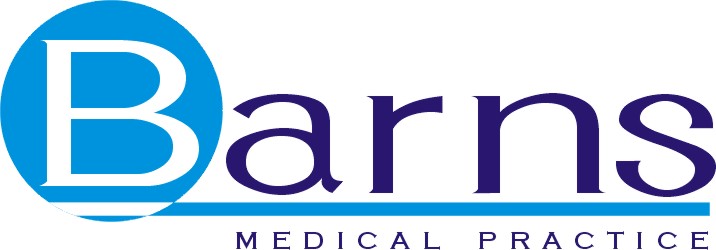 Prescription OrderingDO NOT TELEPHONE TO CHECK IF YOUR PRESCRIPTION IS READY, THIS BLOCKS OUR TELEPHONE LINES AND IS UNNECESSARY AS WE WILL CONTACT YOU IF THERE IS A PROBLEM.  WE WILL NOT ROUTINELY FAX PRESCRIPTIONS TO CHEMISTS. Prescriptions ordered before 12noon each working day are ready for collection after 3pm the same day. The practice processes a large number of prescriptions daily and time is allocated to the GPs for the processing, checking and signing of these prescriptions. We believe our system ensures a high standard of care and safety in prescribing.Prescriptions ordered before 12noon each working day are ready for collection after 3pm the same day. The practice processes a large number of prescriptions daily and time is allocated to the GPs for the processing, checking and signing of these prescriptions. We believe our system ensures a high standard of care and safety in prescribing.Prescriptions ordered before 12noon each working day are ready for collection after 3pm the same day. The practice processes a large number of prescriptions daily and time is allocated to the GPs for the processing, checking and signing of these prescriptions. We believe our system ensures a high standard of care and safety in prescribing.Prescriptions ordered before 12noon each working day are ready for collection after 3pm the same day. The practice processes a large number of prescriptions daily and time is allocated to the GPs for the processing, checking and signing of these prescriptions. We believe our system ensures a high standard of care and safety in prescribing.PRESCRIPTION ORDEREDPRESCRIPTION AVAILABLEPRESCRIPTION AVAILABLECHEMIST COLLECTIONSANYTIME AT WEEKEND ORMONDAY BEFORE 12 NOON MONDAY AFTER 3PM THE CHEMISTSCOLLECTYOUR PRESCRIPTIONFROM USAT 3PMEVERY DAY.YOU SHOULD ALLOW TIME FOR THIS AND CHECK TIMINGS WITH YOUR CHEMIST.MONDAY AFTER 12NOON  OR TUESDAY BEFORE 12 NOON TUESDAYAFTER 3PMTHE CHEMISTSCOLLECTYOUR PRESCRIPTIONFROM USAT 3PMEVERY DAY.YOU SHOULD ALLOW TIME FOR THIS AND CHECK TIMINGS WITH YOUR CHEMIST.TUESDAY AFTER 12 NOON OR WEDNESDAY BEFORE 12 NOONWEDNESDAYAFTER 3PMTHE CHEMISTSCOLLECTYOUR PRESCRIPTIONFROM USAT 3PMEVERY DAY.YOU SHOULD ALLOW TIME FOR THIS AND CHECK TIMINGS WITH YOUR CHEMIST.WEDNESDAYAFTER 12 NOON ORTHURSDAY BEFORE 12 NOON THURSDAYAFTER 3PMTHE CHEMISTSCOLLECTYOUR PRESCRIPTIONFROM USAT 3PMEVERY DAY.YOU SHOULD ALLOW TIME FOR THIS AND CHECK TIMINGS WITH YOUR CHEMIST.THURSDAY AFTER 12 NOON OR FRIDAY BEFORE 12 NOON FRIDAYAFTER 3PMTHE CHEMISTSCOLLECTYOUR PRESCRIPTIONFROM USAT 3PMEVERY DAY.YOU SHOULD ALLOW TIME FOR THIS AND CHECK TIMINGS WITH YOUR CHEMIST.AFTER 12 NOON ON FRIDAY MONDAYAFTER 3PMTHE CHEMISTSCOLLECTYOUR PRESCRIPTIONFROM USAT 3PMEVERY DAY.YOU SHOULD ALLOW TIME FOR THIS AND CHECK TIMINGS WITH YOUR CHEMIST.